Caution:  Proper operation of an oxy-acetylene torch requires proper instruction and willingness to follow all safety precautions.  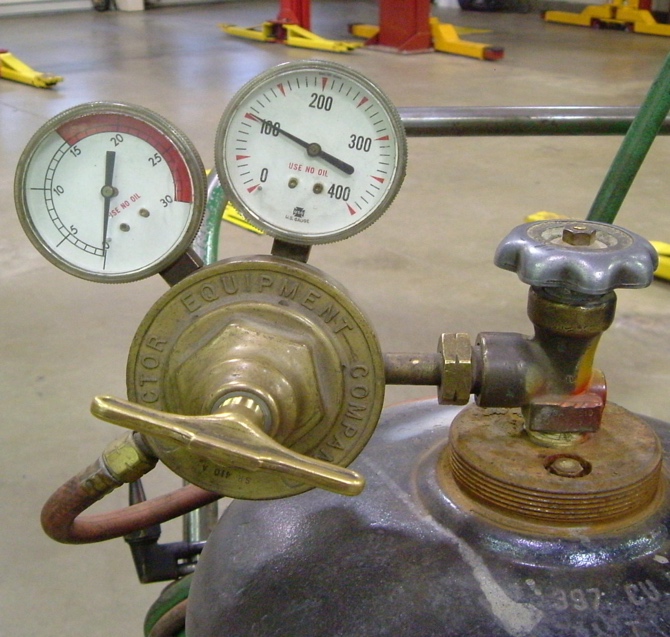  Instructor: Check that proper instruction has been given on the safe use of the oxy-acetylene torch. 1.  Setup the torch and pressures to heat metal.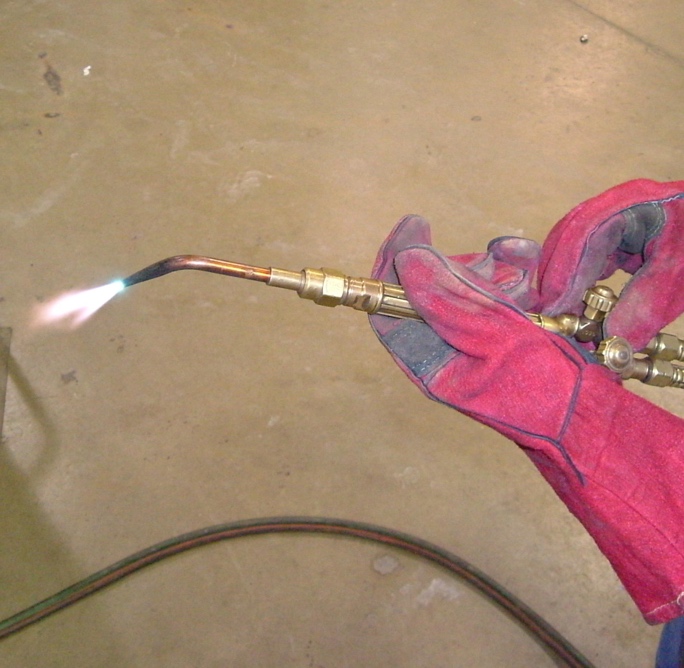 		Oxygen pressure set to __________		Acetylene pressure set to _________		Instructor’s OK _________________	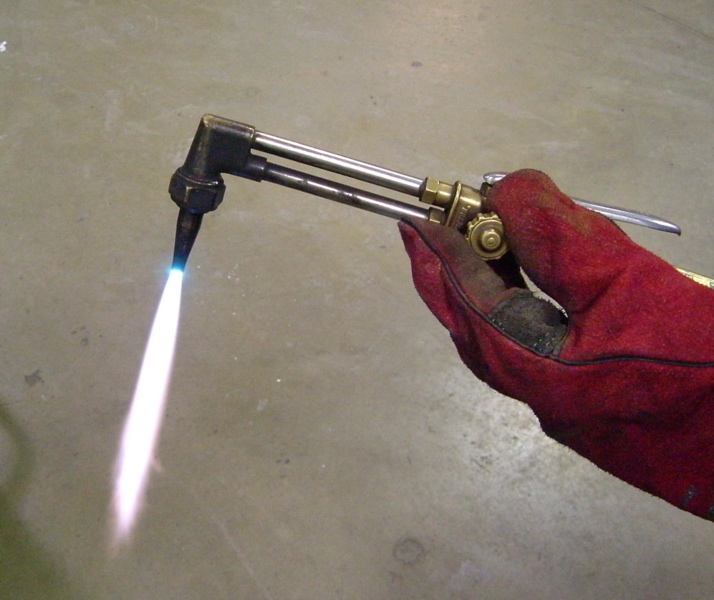  2.  Setup torch to cut metal.		Oxygen pressure set to _________		Acetylene pressure set to _________		Instructor’s OK _________________